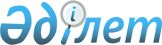 "Қазақстан Республикасы Үкіметінің заң жобалау жұмыстарының 2018 жылға арналған жоспары туралы" Қазақстан Республикасы Үкіметінің 2017 жылғы 28 желтоқсандағы № 894 қаулысына өзгерістер мен толықтырулар енгізу туралыҚазақстан Республикасы Үкіметінің 2018 жылғы 23 қазандағы № 673 қаулысы.
      Қазақстан Республикасының Үкіметі ҚАУЛЫ ЕТЕДІ:
      1. "Қазақстан Республикасы Үкіметінің заң жобалау жұмыстарының 2018 жылға арналған жоспары туралы" Қазақстан Республикасы Үкіметінің 2017 жылғы 28 желтоқсандағы № 894 қаулысына (Қазақстан Республикасының ПҮАЖ-ы, 2017 ж., № 68-69-70, 421-құжат) мынадай өзгерістер мен толықтырулар енгізілсін:
      көрсетілген қаулымен бекітілген Қазақстан Республикасы Үкіметінің заң жобалау жұмыстарының 2018 жылға арналған жоспарында:
      реттік нөмірлері 11, 12-жолдар алып тасталсын;
      мынадай мазмұндағы реттік нөмірлері 15-2, 15-3-жолдармен толықтырылсын:
      "
      ".
      2. Осы қаулы қол қойылған күнінен бастап қолданысқа енгізіледі.
					© 2012. Қазақстан Республикасы Әділет министрлігінің «Қазақстан Республикасының Заңнама және құқықтық ақпарат институты» ШЖҚ РМК
				
15-2
Қазақстан Республикасының Әкімшілік рәсімдік-процестік кодексі
Әділетмині, ЖС (келісім бойынша)
Сәуір
Маусым
Желтоқсан
Н.В. Пан,    А.Қ. Қыдырбаева
15-3
Қазақстан Республикасының кейбір заңнамалық актілеріне Қазақстан Республикасының әкімшілік рәсімдік-процестік заңнамасы мәселелері бойынша өзгерістер мен толықтырулар енгізу туралы
Әділетмині, ЖС (келісім бойынша)
Сәуір
Маусым
Желтоқсан
Н.В. Пан,   А.Қ. Қыдырбаева
      Қазақстан Республикасының
Премьер-Министрі

Б. Сағынтаев
